Hoạt động cao điểm hướng về cơ sở, chăm lo đời sống đoàn viên, người lao động có hoàn cảnh khó khăn của Liên đoàn Lao động quận Long Biên và các cấp công đoàn quận, thiết thực chào mừng kỷ niệm 130 năm Ngày sinh Chủ tịch Hồ Chí Minh Trong những năm vừa qua công tác từ thiện xã hội đã được các cấp công đoàn hết sức quan tâm, coi đó là một trong những nhiệm vụ trọng tâm của tổ chức công đoàn. Thực hiện sự chỉ đạo của Liên đoàn lao động quận Long Biên về việc hỗ trợ cho công nhân viên chức lao động có hoàn cảnh khó khăn, sửa chữa nhà ở từ quỹ mái ấm công đoàn. Sau thời gian kiểm tra, xác minh, khảo sát thực trạng nhà ở trên cơ sở đơn đề nghị của đồng chí Phạm Thị Thu Hằng đoàn viên công đoàn – Trường MN Băc Cầu,Liên đoàn Lao động thành phố Hà Nội và Liên đoàn Lao động quận Long Biên đã quyết định hỗ trợ gia đình đ/c Hằng số tiền 30 triệu đồng. Sau gần 2 tháng triển khai sửa chữa, nâng cấp, từ sự khích lệ 30 triệu đồng của tổ chức Công đoàn, cộng thêm với sự tích góp, vay mượn của gia đình, đến nay, gia đình đ/c Hằng đã hoàn thiện sửa chữa căn nhà khang trang với tổng kinh phí đầu tư hơn 100 triệu đồng. Đây là một hoạt động đầy ý nghĩa của LĐLĐ thành phố và LĐLĐ Quận Long Biên Nhằm thiết thực chăm lo cho đời sống của đoàn viên công đoàn và người lao động. Tạo được động lực cho đoàn viên công đoàn tiếp tục vươn lên vượt qua mọi khó khăn hoàn thành tốt nhiệm vụ được giao, phấn đấu xây dựng cuộc sống gia đình ấm no hạnh phúc . Qua đây Công đoàn Trường MN Bắc Cầu xin gửi tới LĐLĐ Thành phố HN, LĐLĐ Quận Long Biên lời cảm ơn sâu sắc đã luôn tạo điều kiện hỗ trợ về vật chất và tinh thần đối với công đoàn Trường MN Bắc Cầu nói chung và gia đình đ/c Hằng nói riêng. Một số hình ảnh tại buổi trao “ Mái ấm công đoàn”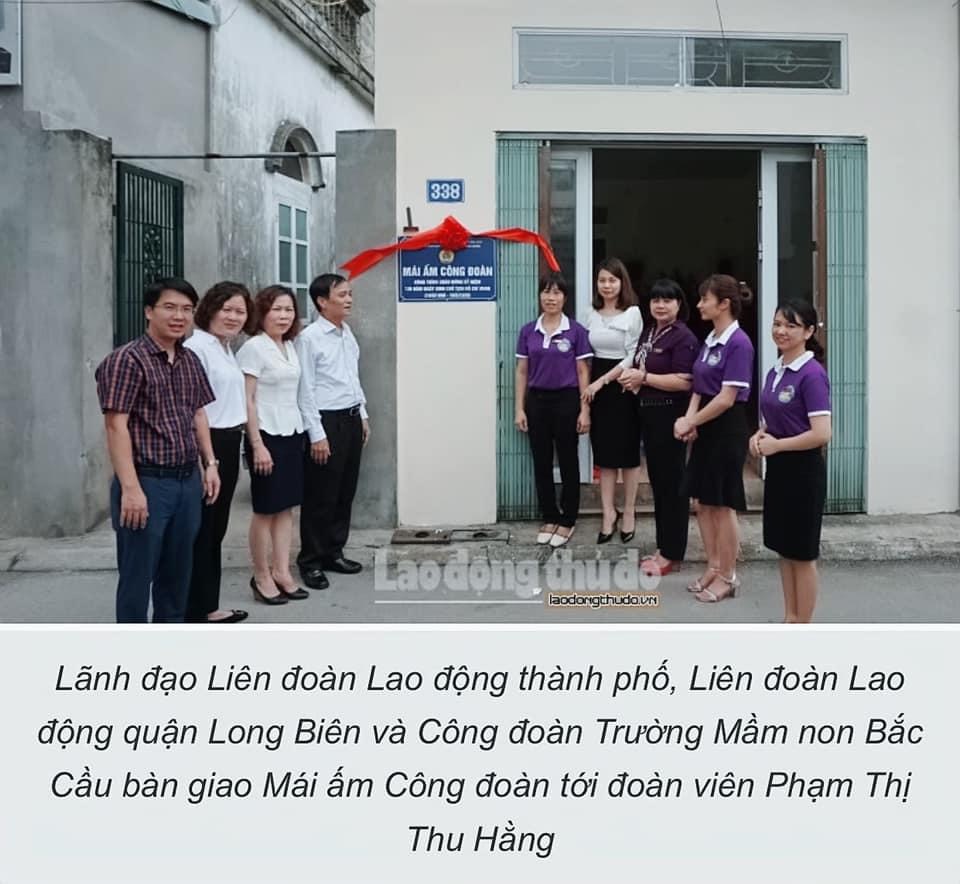 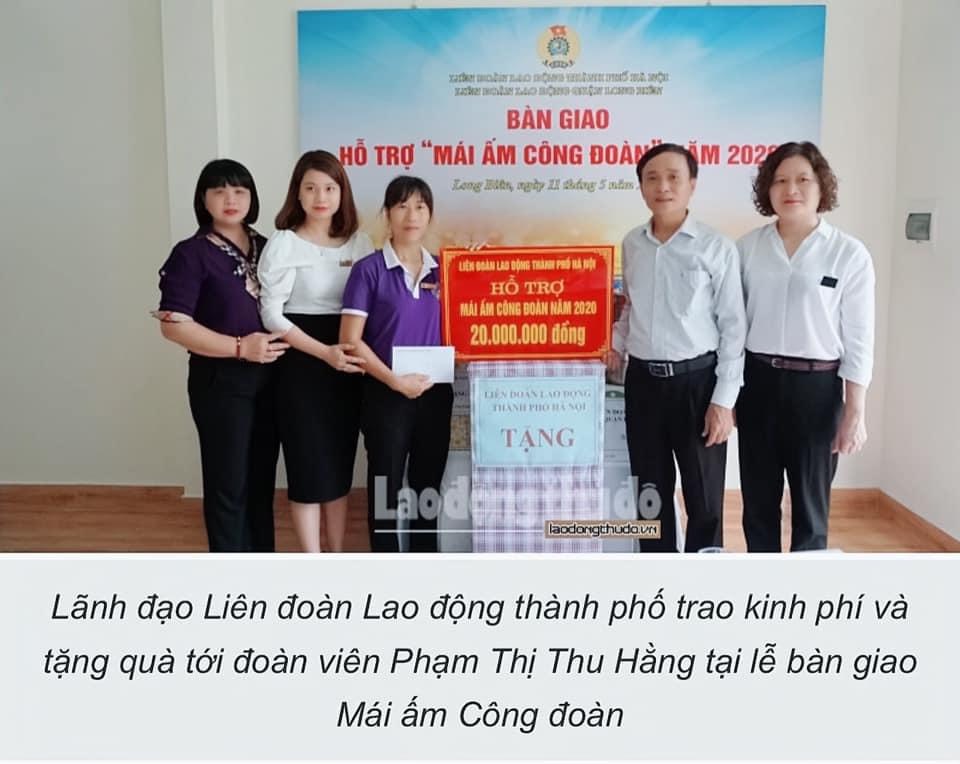 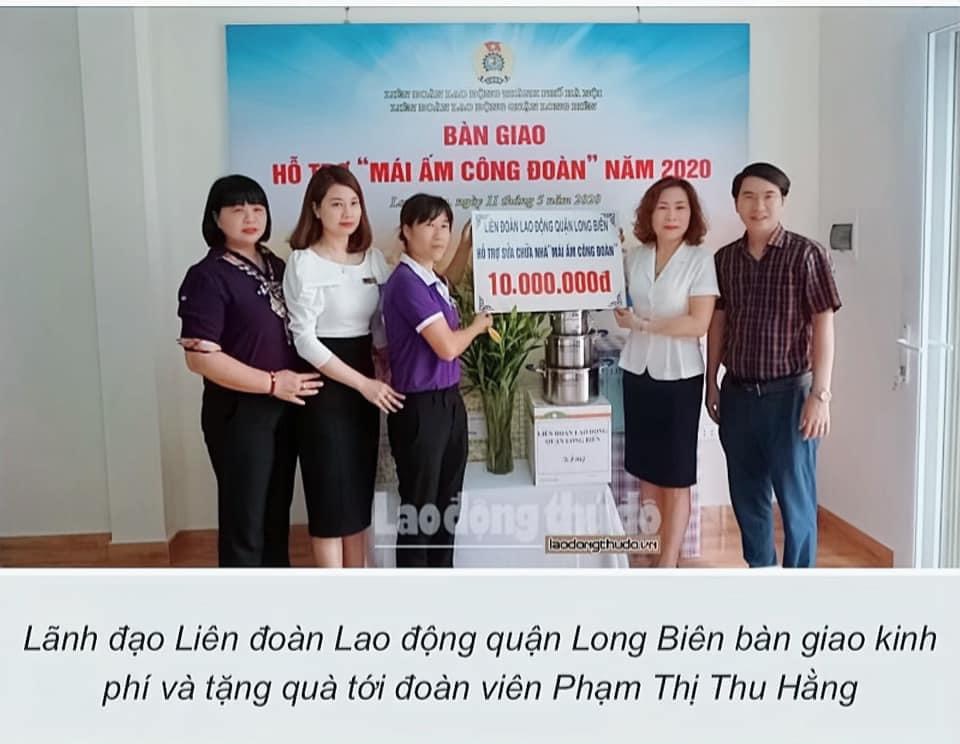 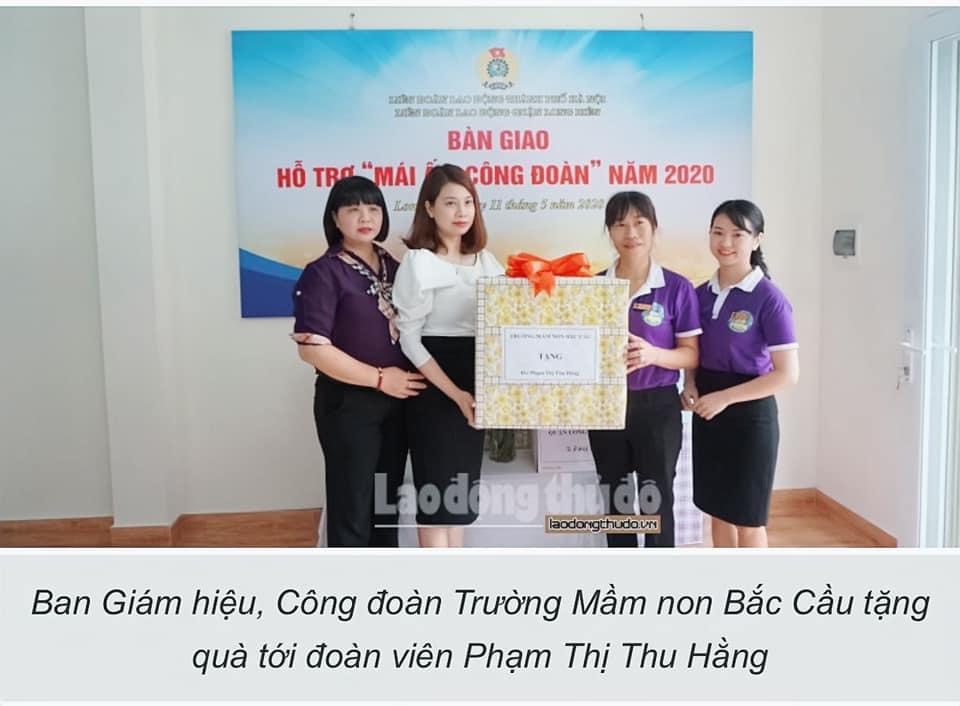 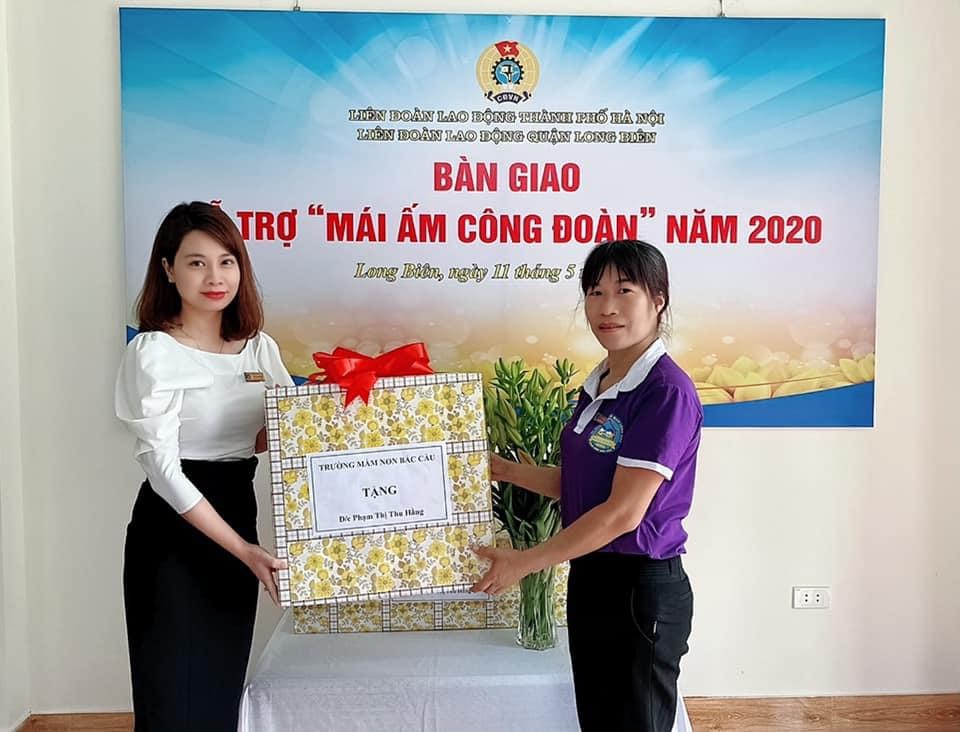 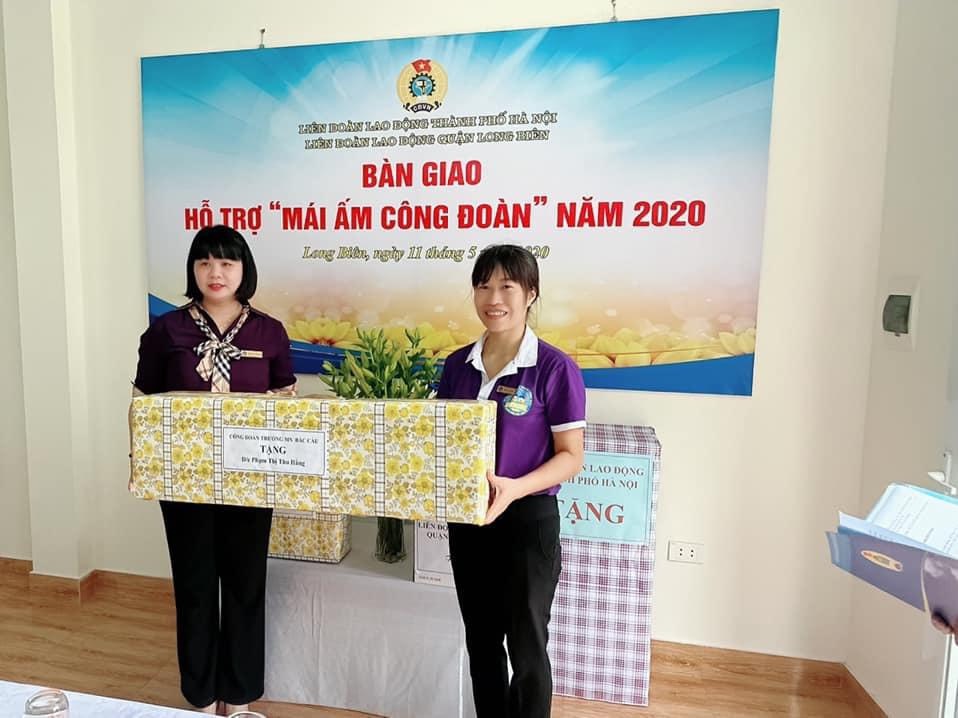 